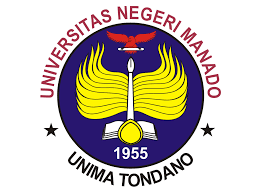 Module Description/Course SyllabiEnglish Education Study ProgrammeFaculty of  Languages and ArtsUniversitas Negeri ManadoCourse number and nameCourse number and nameMB4233549 English for Journalism MB4233549 English for Journalism Credits and contact hours/Number of ECTS credits allocatedCredits and contact hours/Number of ECTS credits allocated22Instructor’s and course coordinatorInstructor’s and course coordinatorDra. Jennie Posumah, M.Hum.Dra. Jennie Posumah, M.Hum.Text book, title, author, and yearText book, title, author, and year Waldnerová, J. (2016). English for Journalists. NitraKarin, J. (2008). The Handbook of Journalism Studies. Routledge Waldnerová, J. (2016). English for Journalists. NitraKarin, J. (2008). The Handbook of Journalism Studies. RoutledgeOther supplemental materialsOther supplemental materialsSpecific course informationSpecific course informationBrief description of the content of the course (catalog description)Brief description of the content of the course (catalog description)This course is designed to develop students' English language skills within the context of journalism. Students will learn to write, edit, and analyze news articles, features, and multimedia content. They will also gain an understanding of journalism ethics, media law, and the changing landscape of digital journalism.This course is designed to develop students' English language skills within the context of journalism. Students will learn to write, edit, and analyze news articles, features, and multimedia content. They will also gain an understanding of journalism ethics, media law, and the changing landscape of digital journalism.Prerequisites Prerequisites Indicate whether a required, elective, or selected elective course in the programIndicate whether a required, elective, or selected elective course in the programELectiveELectiveLevel of course unit (according to EQF: first cycle Bachelor, second cycle Master)Level of course unit (according to EQF: first cycle Bachelor, second cycle Master)first cycle Bachelorfirst cycle BachelorYear of study when the course unit is delivered (if applicable)Year of study when the course unit is delivered (if applicable)Sixth Sixth Semester/trimester when the course unit is deliveredSemester/trimester when the course unit is deliveredSixth Sixth Mode of delivery (face-to-face, distance learning)Mode of delivery (face-to-face, distance learning)face-to-faceface-to-faceSpecific outcomes of instruction, ex. The student will be able to explain the significance of current research about a particular topic.Specific outcomes of instruction, ex. The student will be able to explain the significance of current research about a particular topic.Students are able to identify the role of journalism in society. (ILO 4, PI 4.3.)Students are able to write, edit, and analyze news articles, features, and multimedia content. (ILO 4, PI 4.3.)Students are able to edit news articles, features, and multimedia content. (ILO 4, PI 4.3.)Students are able to analyze news articles, features, and multimedia content. (ILO 4, PI 4.3.)Students are able to demonstrate the journalism ethics, media law, and the changing landscape of digital journalism. (ILO 4, PI 4.3.)Students are able to identify the role of journalism in society. (ILO 4, PI 4.3.)Students are able to write, edit, and analyze news articles, features, and multimedia content. (ILO 4, PI 4.3.)Students are able to edit news articles, features, and multimedia content. (ILO 4, PI 4.3.)Students are able to analyze news articles, features, and multimedia content. (ILO 4, PI 4.3.)Students are able to demonstrate the journalism ethics, media law, and the changing landscape of digital journalism. (ILO 4, PI 4.3.)Explicitly indicate which of the student outcomesExplicitly indicate which of the student outcomesUse English for various purposesUse English for various purposesBrief list of topics to be coveredBrief list of topics to be coveredIntroduction to JournalismNews writing basicFeature writingJournalism and digital mediaEditing and proofreadingGrammar, style, and accuracy in writingInterviewing for writingHow to avoid plagiarism in writing newsIntroduction to JournalismNews writing basicFeature writingJournalism and digital mediaEditing and proofreadingGrammar, style, and accuracy in writingInterviewing for writingHow to avoid plagiarism in writing newsRecommended or required reading and other learning resources/toolsRecommended or required reading and other learning resources/toolsPlanned learning activities and teaching methodsPlanned learning activities and teaching methodsSmall group discussion, PjBL, Case based MethodSmall group discussion, PjBL, Case based MethodLanguage of instructionLanguage of instruction English EnglishAssessment methods and criteriaAssessment methods and criteriaPerformance Assessment:1.	Participation and activities in the learning process (attendance, lectures and practices) 30%2.	Completion of tasks 30%3.	Mid Term 20%4.	Final Term 20%Performance Assessment:1.	Participation and activities in the learning process (attendance, lectures and practices) 30%2.	Completion of tasks 30%3.	Mid Term 20%4.	Final Term 20%